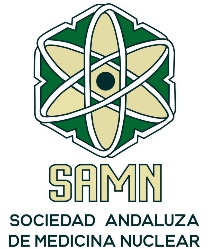 XXX Jornadas de la Sociedad Andaluza de Medicina NuclearMarbella, 15 y 16 de marzo de 2024Plantilla de comunicacionesTítulo: Título: Título: Autores: Autores: Autores: Centro hospitalario: Centro hospitalario: Centro hospitalario: Introducción: Material y métodos: Resultados: Discusión: Conclusiones: Introducción: Material y métodos: Resultados: Discusión: Conclusiones: Introducción: Material y métodos: Resultados: Discusión: Conclusiones: 